__________________________________________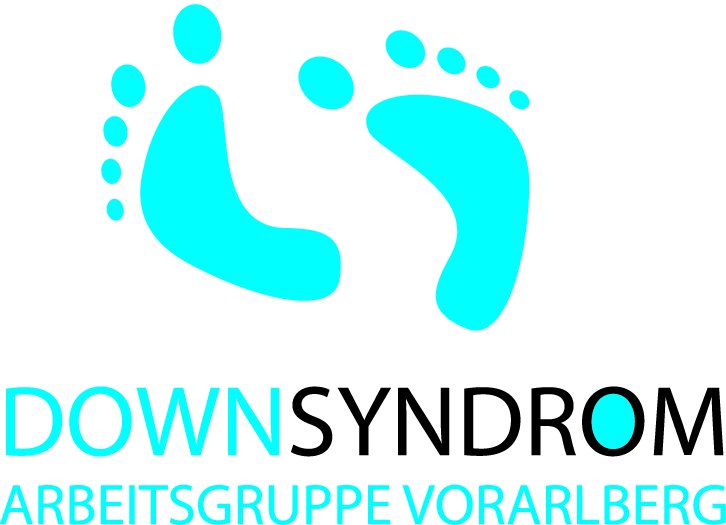 			(Name)__________________________________________		    (Adresse, Tel. Nr.)Arbeitsgruppe Down Syndrom Vorarlberg					Frau Rosi StachnissWalgaustrasse 336824 Schlins							Datum: _____________________Antrag auf Förderunggemäß den Richtlinien des Vereins  „Arbeitsgruppe Down Syndrom Vorarlberg“für mein Kind  ________________________________________________				       (Name, Geburtstag)Förderung für:		______________________________________________				______________________________________________Kurs- und Therapiekosten:	______________________________________________Für eine Auszahlung der Förderung ist die Rechnung und der Zahlungsbeleg unbedingt erforderlich.Den Förderungsbetrag überweisen Sie bitte auf folgendes Konto:Bankverbindung:	____________________________________________________Konto-Nr.:		____________________________		BLZ:	___________Die Förderungsrichtlinien des Vereins habe ich zur Kenntnis genommen._______________________________________        (Unterschrift)